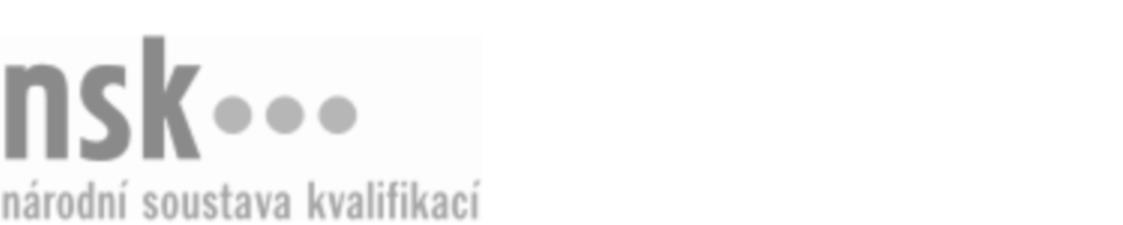 Autorizované osobyAutorizované osobyAutorizované osobyAutorizované osobyAutorizované osobyAutorizované osobyAutorizované osobyAutorizované osobyKeramik modelář / keramička modelářka (kód: 28-002-H) Keramik modelář / keramička modelářka (kód: 28-002-H) Keramik modelář / keramička modelářka (kód: 28-002-H) Keramik modelář / keramička modelářka (kód: 28-002-H) Keramik modelář / keramička modelářka (kód: 28-002-H) Keramik modelář / keramička modelářka (kód: 28-002-H) Keramik modelář / keramička modelářka (kód: 28-002-H) Keramik modelář / keramička modelářka (kód: 28-002-H) Autorizující orgán:Autorizující orgán:Ministerstvo průmyslu a obchoduMinisterstvo průmyslu a obchoduMinisterstvo průmyslu a obchoduMinisterstvo průmyslu a obchoduMinisterstvo průmyslu a obchoduMinisterstvo průmyslu a obchoduMinisterstvo průmyslu a obchoduMinisterstvo průmyslu a obchoduMinisterstvo průmyslu a obchoduMinisterstvo průmyslu a obchoduMinisterstvo průmyslu a obchoduMinisterstvo průmyslu a obchoduSkupina oborů:Skupina oborů:Technická chemie a chemie silikátů (kód: 28)Technická chemie a chemie silikátů (kód: 28)Technická chemie a chemie silikátů (kód: 28)Technická chemie a chemie silikátů (kód: 28)Technická chemie a chemie silikátů (kód: 28)Technická chemie a chemie silikátů (kód: 28)Povolání:Povolání:Průmyslový modelářPrůmyslový modelářPrůmyslový modelářPrůmyslový modelářPrůmyslový modelářPrůmyslový modelářPrůmyslový modelářPrůmyslový modelářPrůmyslový modelářPrůmyslový modelářPrůmyslový modelářPrůmyslový modelářKvalifikační úroveň NSK - EQF:Kvalifikační úroveň NSK - EQF:333333Platnost standarduPlatnost standarduPlatnost standarduPlatnost standarduPlatnost standarduPlatnost standarduPlatnost standarduPlatnost standarduStandard je platný od: 21.10.2022Standard je platný od: 21.10.2022Standard je platný od: 21.10.2022Standard je platný od: 21.10.2022Standard je platný od: 21.10.2022Standard je platný od: 21.10.2022Standard je platný od: 21.10.2022Standard je platný od: 21.10.2022Keramik modelář / keramička modelářka,  29.03.2024 14:42:58Keramik modelář / keramička modelářka,  29.03.2024 14:42:58Keramik modelář / keramička modelářka,  29.03.2024 14:42:58Keramik modelář / keramička modelářka,  29.03.2024 14:42:58Keramik modelář / keramička modelářka,  29.03.2024 14:42:58Strana 1 z 2Strana 1 z 2Autorizované osobyAutorizované osobyAutorizované osobyAutorizované osobyAutorizované osobyAutorizované osobyAutorizované osobyAutorizované osobyAutorizované osobyAutorizované osobyAutorizované osobyAutorizované osobyAutorizované osobyAutorizované osobyAutorizované osobyAutorizované osobyNázevNázevNázevNázevNázevNázevKontaktní adresaKontaktní adresa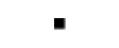 Česká tábornická unie, z.s.Česká tábornická unie, z.s.Česká tábornická unie, z.s.Česká tábornická unie, z.s.Česká tábornická unie, z.s.Kazašská 1426/6, 10100 Praha 10 VršoviceKazašská 1426/6, 10100 Praha 10 VršoviceČeská tábornická unie, z.s.Česká tábornická unie, z.s.Česká tábornická unie, z.s.Česká tábornická unie, z.s.Česká tábornická unie, z.s.Kazašská 1426/6, 10100 Praha 10 VršoviceKazašská 1426/6, 10100 Praha 10 VršoviceKazašská 1426/6, 10100 Praha 10 VršoviceKazašská 1426/6, 10100 Praha 10 VršoviceKeramické studio Jarmily Tyrnerové s.r.o.Keramické studio Jarmily Tyrnerové s.r.o.Keramické studio Jarmily Tyrnerové s.r.o.Keramické studio Jarmily Tyrnerové s.r.o.Keramické studio Jarmily Tyrnerové s.r.o.54401 Kohoutov 74, 54401 Kohoutov 74, Keramické studio Jarmily Tyrnerové s.r.o.Keramické studio Jarmily Tyrnerové s.r.o.Keramické studio Jarmily Tyrnerové s.r.o.Keramické studio Jarmily Tyrnerové s.r.o.Keramické studio Jarmily Tyrnerové s.r.o.54401 Kohoutov 74, 54401 Kohoutov 74, Keramik modelář / keramička modelářka,  29.03.2024 14:42:58Keramik modelář / keramička modelářka,  29.03.2024 14:42:58Keramik modelář / keramička modelářka,  29.03.2024 14:42:58Keramik modelář / keramička modelářka,  29.03.2024 14:42:58Keramik modelář / keramička modelářka,  29.03.2024 14:42:58Strana 2 z 2Strana 2 z 2